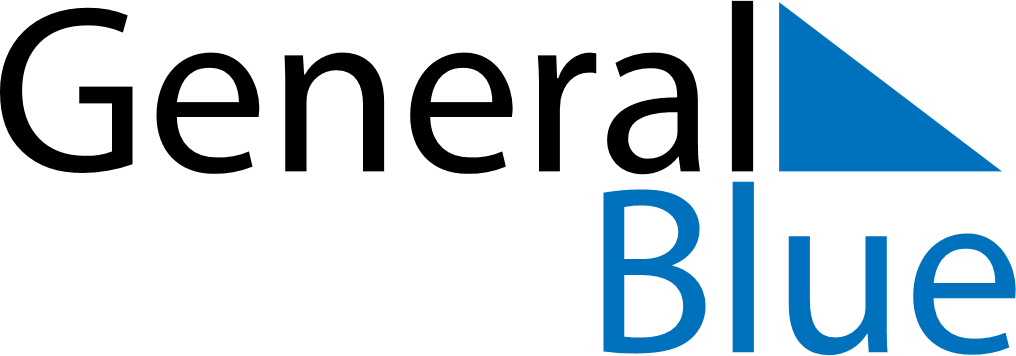 April 2022April 2022April 2022April 2022GuernseyGuernseyGuernseyMondayTuesdayWednesdayThursdayFridaySaturdaySaturdaySunday12234567899101112131415161617Good FridayEaster Sunday1819202122232324Easter Monday25262728293030